Supplemental Table 2.Characteristics of episodes of colonization and of nosocomial infections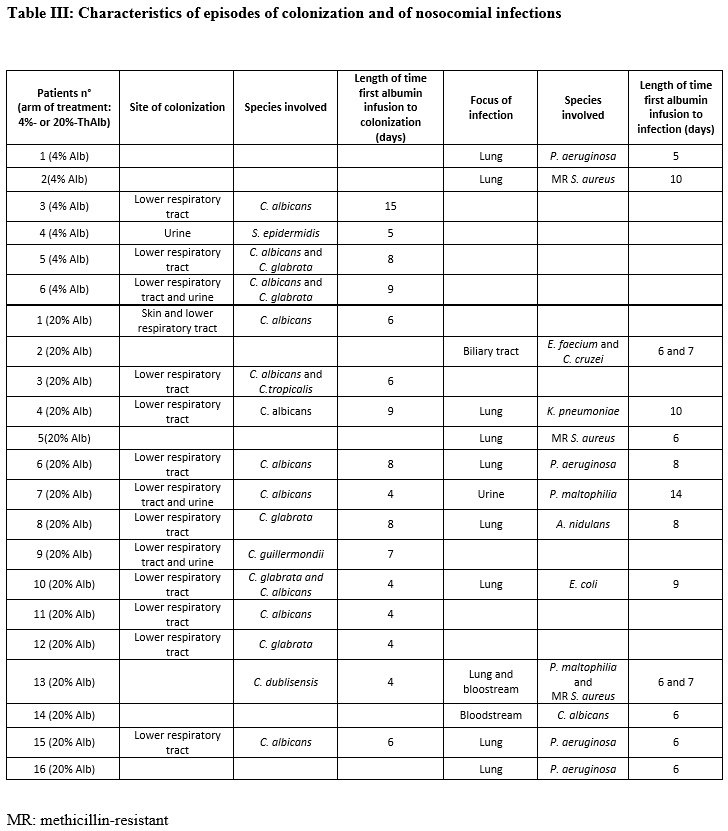 